Main Task HA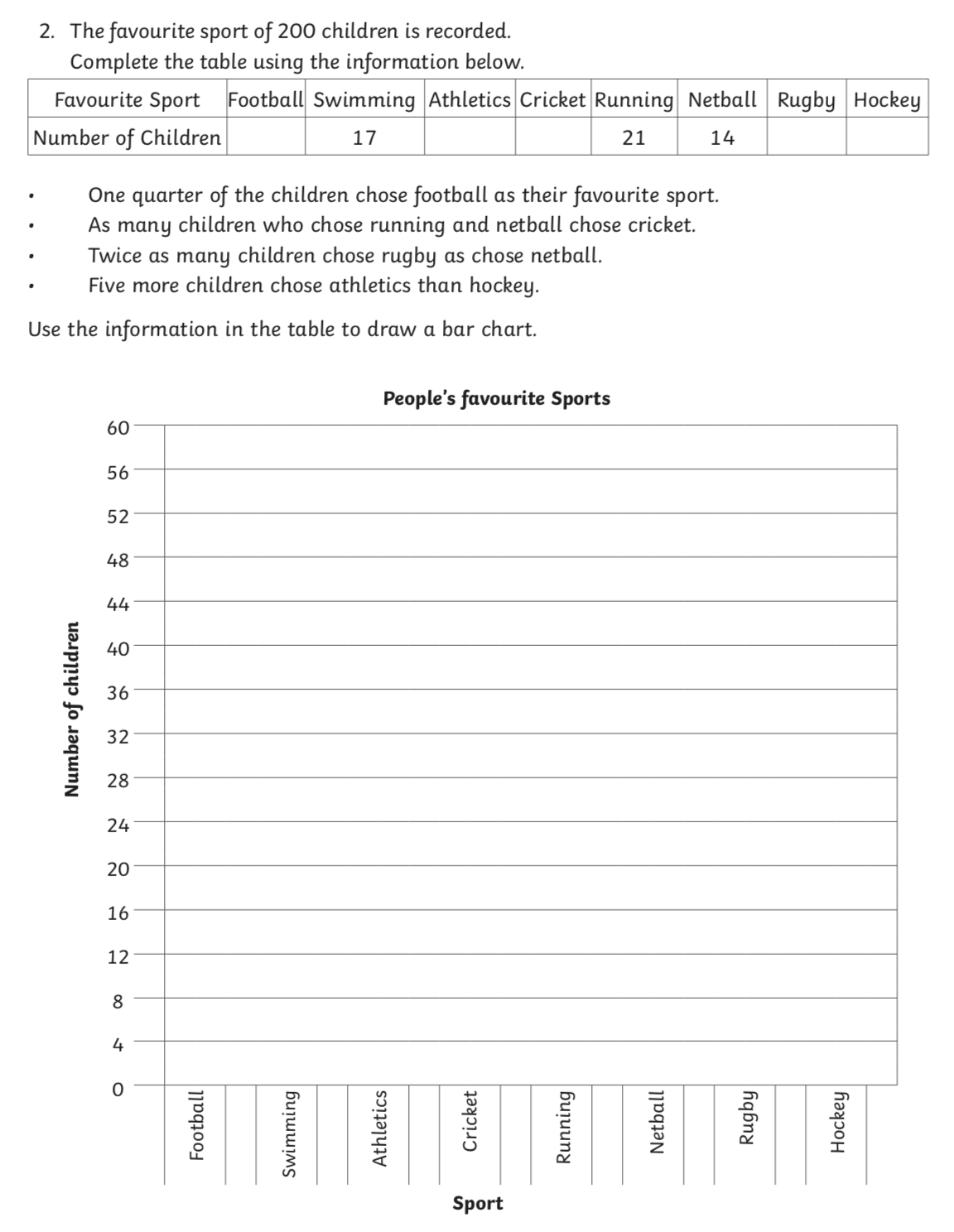 Main Task MA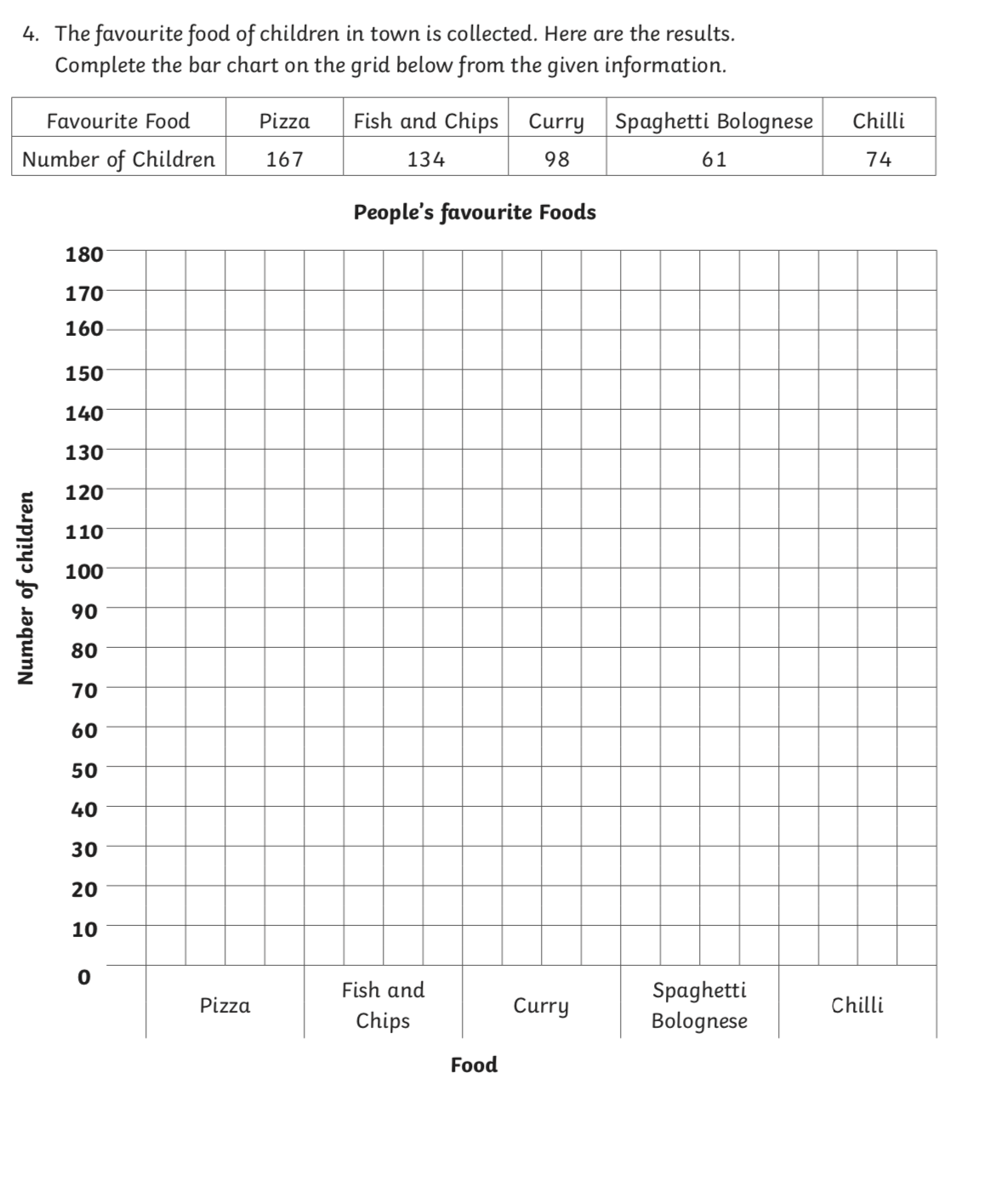 Main Task LA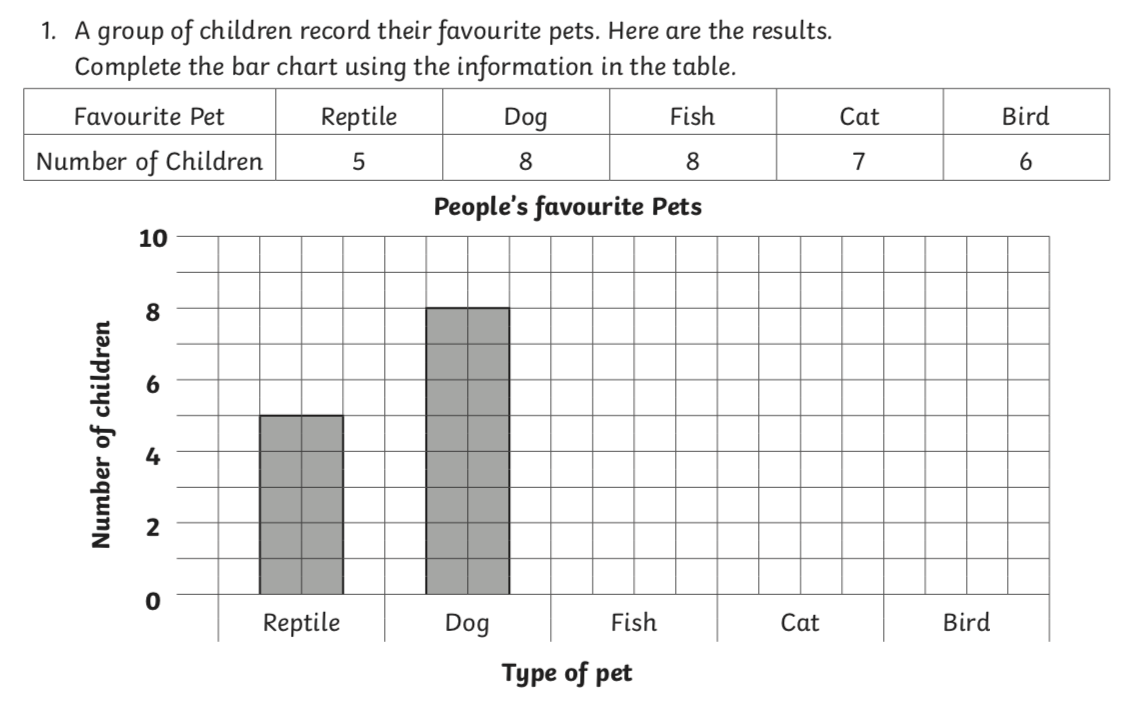 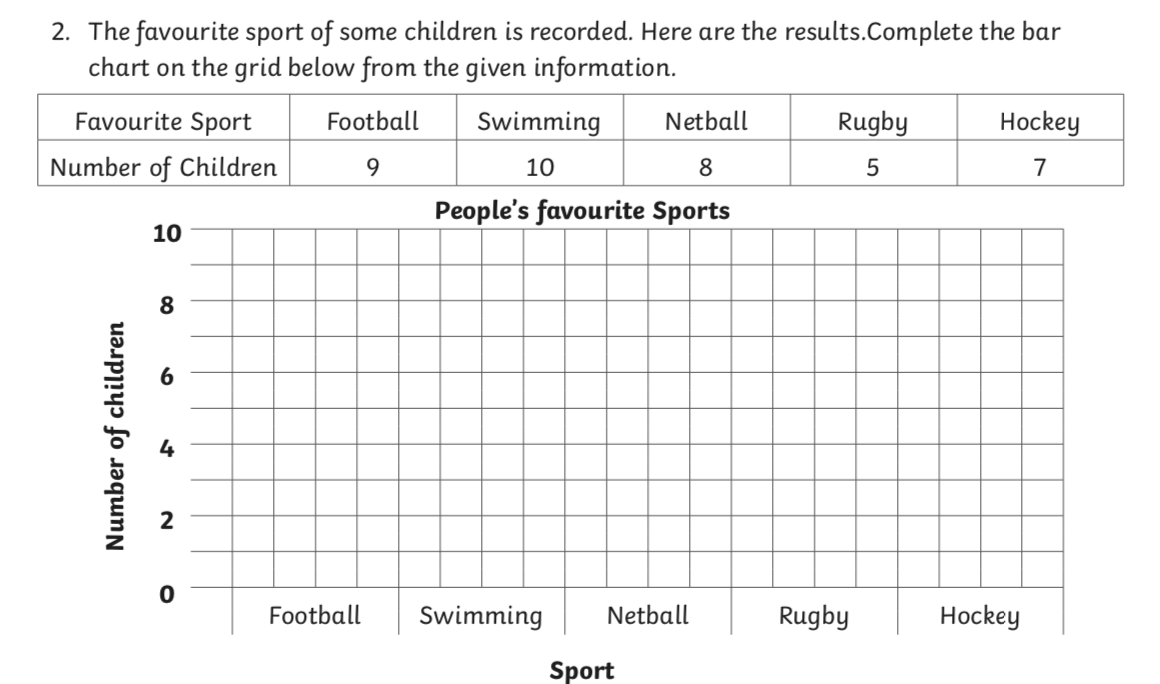 Challenge question LA: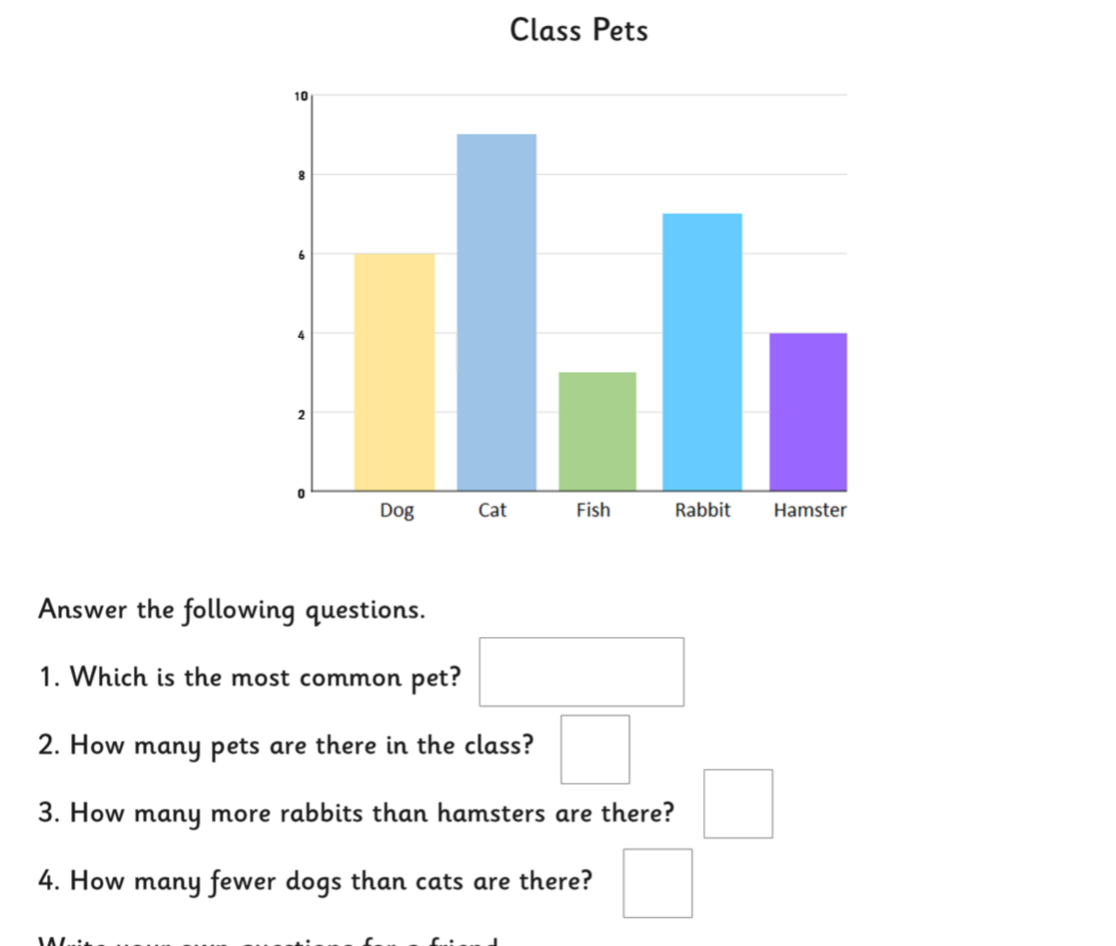 